ФЕСТИВАЛЬ МОЛОДЫХ 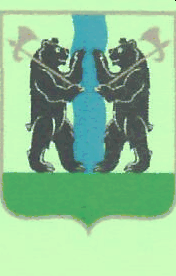 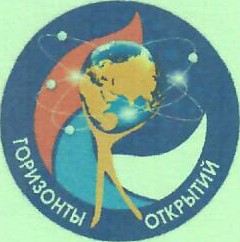 ПЕДАГОГОВ ЯМР«ПЕДАГОГИЧЕСКИЙ ДЕБЮТ»22 апреля 2021 годСТАРТОВАЯ ВСТРЕЧА МОУ СШ п.ЯРОСЛАВКА ЯМРВремяМероприятиеОтветственный10:0010:15Регистрация участников Фестиваля (I этаж, холл школы)С.В.Баранова, заместитель директора по УВР дошкольные группы10:1510:30Приветственное слово от Управления образования ЯМР(кабинет «Точка роста»)Управление образования ЯМР10:3011:00Конкурсное движение как стиль жизни современного педагога.Н.А.Петрушова, директор, к.п.н.11:0011:15Психологическая игра на знакомство участников Фестиваля.Е.И.Иванова, педагог-психолог, победитель номинации приз зрительских симпатий «Педагог- психолог России – 2021»11:1511:35Конкурсное испытание «Публичная лекция» - от названия до идеи, алгоритм построения, авторская презентация.Ю.А.Оленева, учитель начальных классов, Лауреат регионального этапа Всероссийского конкурса «Учитель года России – 2021»11:3512:00Конкурсное испытание «Мастер класс: Волшебный мир эмоций»Е.А.Закирова, старший воспитатель, дважды Лауреат регионального этапа конкурса «Воспитатель года», 2018 и 2019 года.12:0012:30Мозговой штурм «Сотрудничество»Е.И.Иванова, педагог-психолог, победитель номинации приз зрительских симпатий «Педагог- психолог России – 2021»12:3013:00ОбедСотрудники школы13:0015:30Работа с тренером по ораторскому искусствуГ.В.Бокова, директор Централизованной библиотечной системы ТМР, тренер-лицензиат Университета риторики и ораторского мастерства г.Москва